        Human body – (Biology CLIL)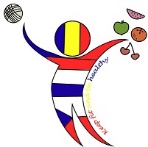 Flashcards – internal organs, vocabulary ( brain, heart, lungs, esophagus, stomach, liver, gallbladder, kidneys, small and large intestine, bladder, skin, bones, muscles, e.t.c.), explain the function of the organ. For making flashcards use the internet ort his presentation:Play Kahoot quiz: https://create.kahoot.it/details/human-body/aabb7ad8-020e-44f1-b6e7-17443ce01ef8
Body parts idioms:(put the parts of the body in the sentences and make idioms)Chin, arm, arm, heart, tongue, head, blood, leg, leg, foot, heals, a/ It made my____________boil, when he lied to me. I was so angry.b/ I learnt the poem by____________. Now I know it.c/ I paid an_______and a_________for this jacket. It was extremely expensive.d/ They fell in love in summer and they’re still________over______.e/ I’ll_______the bill and you can pay next time.f/  You’ll never escape the long________of the law. The police will catch     you!  h/  Her name is on the tip of my ____________.i/  Keep your ________up and everything will be OK.j/  You aren’t serious, you’re pulling my_______!Solution:a/ bloodb/ heartc/ arm, legd/ head, heelse/ footf/  armh/ tonguei/ chinj/ legMade by Zuzana Jedličková, Základní škola, Liberec, Broumovská 847/7 as an outcome of Erasmus+ KA2 project called „Keep fit and be healthy“ 2017- 2019.